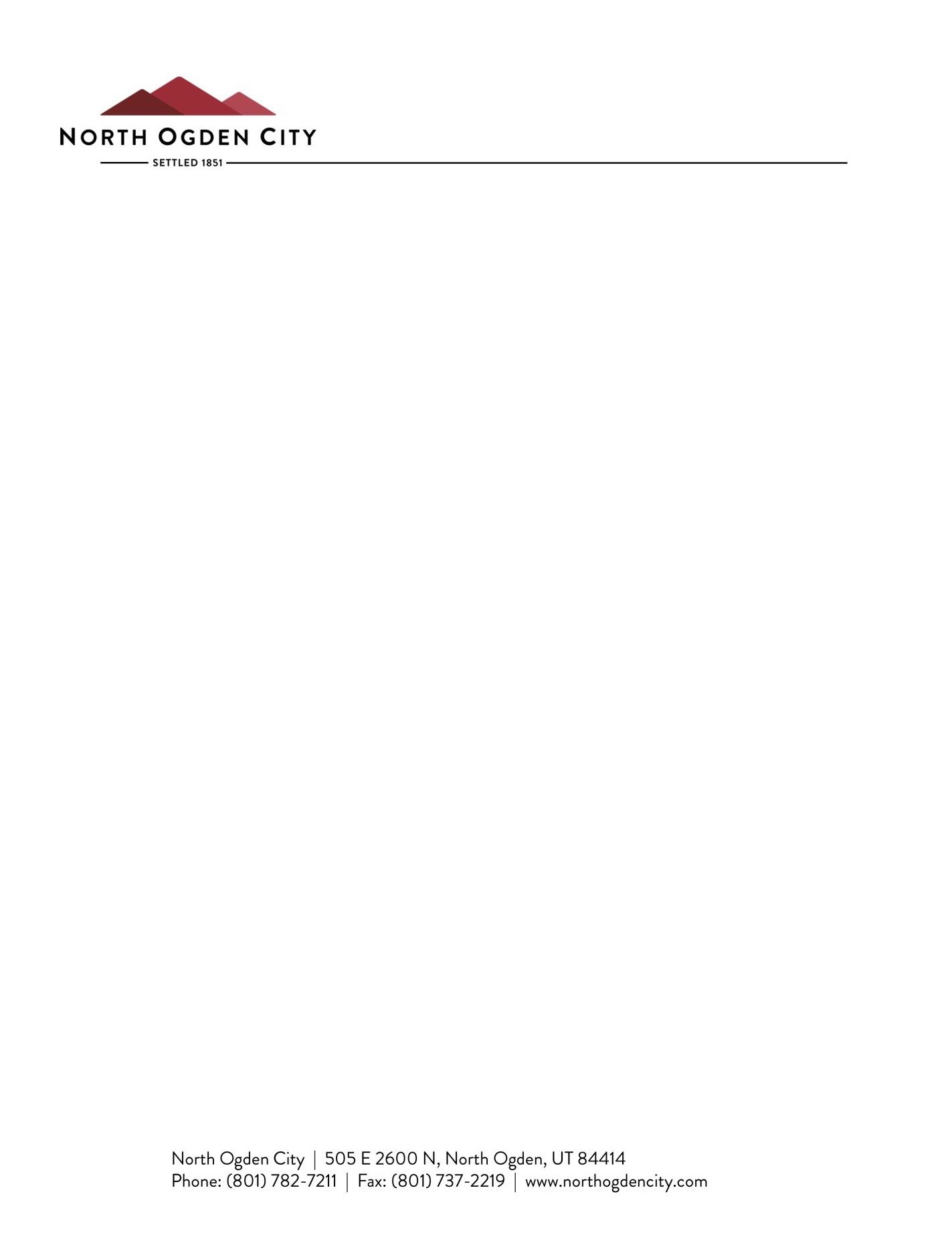 PUBLIC NOTICE NORTH OGDEN CITY PUBLIC HEARINGThe North Ogden City Planning Commission will hold two public hearings on Wednesday, October 17, 2018 at 6:30 pm in the City Council Chambers at 505 East 2600 North, North Ogden, Utah.Public hearing on a legislative application amending the City Code 11-7-3 Design and Location of Parking Spaces and DrivewaysPublic hearing on a legislative application amending the City Code 12-6-12 (B) and 12-6-2 (F) Developer Required FencingIn compliance with the ADA individuals needing special accommodation (including auxiliary communicative aids and services) during the meeting should notify the City Recorder at 801-782-7211 at least 48 hours prior to the meeting.S. Annette Spendlove, MMC City RecorderPublished:  October 7, 14, 2018